DSWD DROMIC Report #3 on the Fire Incidentin Brgy. Recodo, Zamboanga City as of 29 October 2021, 6PMSituation OverviewOn 13 October 2021 at 2:00 AM, a fire incident occurred at Purok 2 (Acacia) and Purok 3 (Las Vegas) in Brgy. Recodo, Zamboanga City. The fire was declared out at 5:30 AM. The cause of fire is under investigation.Source: DSWD-Field Office (FO) IXStatus of Affected Areas and Population  A total of 487 families or 2,247 persons were affected in Brgy. Recodo, Zamboanga City (see Table 1).Table 1. Number of Affected Families / Persons Note: Changes in figures are based on the ongoing assessment and validation being conducted. Source: DSWD-FO IXStatus of Displaced Population Inside Evacuation CentersThere are 378 families or 1,686 persons currently taking temporary shelter at the three (3) evacuation centers (see Table 2).Table 2. Number of Displaced Families / Persons Inside Evacuation CentersNote: Changes in figures are based on the ongoing assessment and validation being conducted. Source: DSWD-FO IXOutside Evacuation CenterThere are 109 families or 561 persons temporarily staying with their relatives and/or friends (see Table 3).Table 3. Number of Displaced Families / Persons Outside Evacuation CenterNote: Changes in figures are based on the ongoing assessment and validation being conducted. Source: DSWD-FO IXTotal Displaced PopulationThere are 364 families or 2,247 persons still displaced in Brgy. Recodo, Zamboanga City (see Table 4).Table 4. Total Number of Displaced Families / PersonsNote: Changes in figures are based on the ongoing assessment and validation being conducted Source: DSWD-FOsDamaged HousesA total of 300 houses were totally damaged by the fire (see Table 3).Table 3. Number of Damaged Houses Note: Ongoing assessment and validation being conducted.Source: DSWD-FO IXCost of Humanitarian Assistance ProvidedA total of ₱2,249,020.24 worth of assistance was provided to the affected families by DSWD (see Table 4).Table 4. Cost of Assistance Provided to Affected Families / Persons Source: DSWD-FO IXResponse Actions and InterventionsStandby Funds and Prepositioned Relief StockpileNote: The Inventory Summary is as of 29 October 2021, 4PM.    Source: DSWD-FO IXStandby Funds₱3,000,000.00 standby funds at the DSWD-FO IXPrepositioned FFPs and Other Relief Items21,443 FFPs available at DSWD-FO IX.₱18.22 million worth of FNFIs readily available at DSWD-FO IX.Other ActivitiesDSWD-FO IX DRMD through the Disaster Response Information Management Section conducted Disaster Needs Assessment to identify the needs of the affected families and also facilitated the geotagging of fire incident to generate spatial data on the scope of the damage from the fire.DSWD-FO IX facilitated the provision of financial assistance thru Assistance to Individuals in Crisis Situation (AICS) Funds during the distribution of hygiene kits.DSWD-FO IX DRMD through the Disaster Response Information Management Section is continuously coordinating with the ZCSWDO Field Office IX on the status of the families inside evacuation centers and any relief augmentation needed.DSWD-FO IX DRMD continuously coordinates with the LGU of Zamboanga City for further updates and for possible augmentation assistance needed by the affected families.Photo Documentation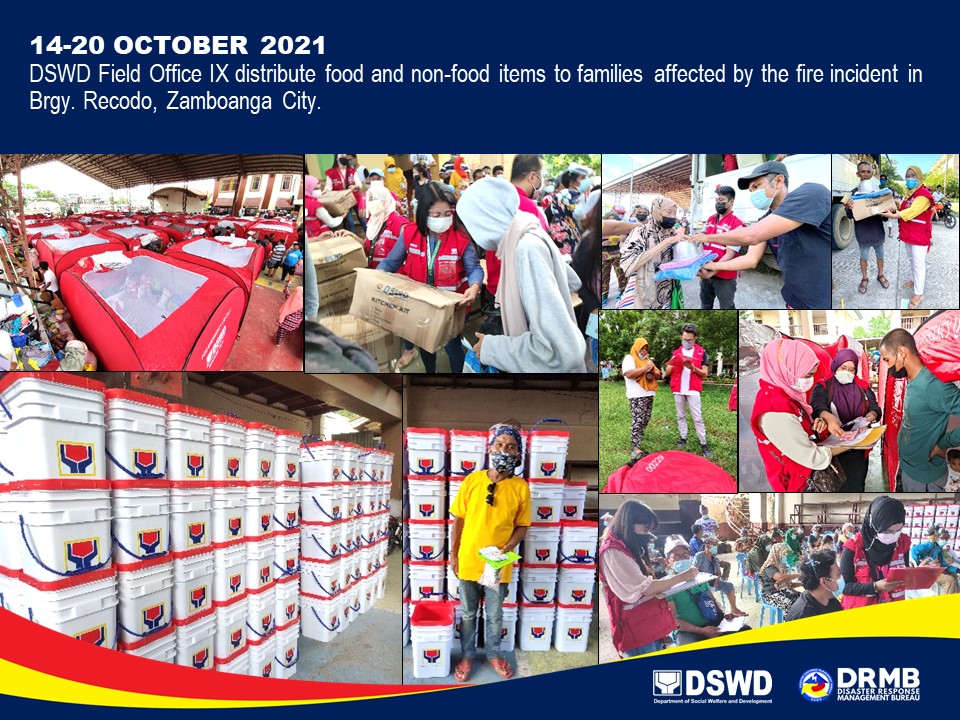 *****The Disaster Response Operations Monitoring and Information Center (DROMIC) of DSWD-DRMB is closely coordinating with DSWD-FO IX for significant disaster response updates and assistance provided.REGION / PROVINCE / MUNICIPALITY REGION / PROVINCE / MUNICIPALITY  NUMBER OF AFFECTED  NUMBER OF AFFECTED  NUMBER OF AFFECTED REGION / PROVINCE / MUNICIPALITY REGION / PROVINCE / MUNICIPALITY  Barangays  Families  Persons GRAND TOTALGRAND TOTAL1  487 2,247 REGION IXREGION IX1  487 2,247 Zamboanga del SurZamboanga del Sur1  487 2,247 Zamboanga City1  487 2,247 REGION / PROVINCE / MUNICIPALITY REGION / PROVINCE / MUNICIPALITY  NUMBER OF EVACUATION CENTERS (ECs)  NUMBER OF EVACUATION CENTERS (ECs)  NUMBER OF DISPLACED  NUMBER OF DISPLACED  NUMBER OF DISPLACED  NUMBER OF DISPLACED REGION / PROVINCE / MUNICIPALITY REGION / PROVINCE / MUNICIPALITY  NUMBER OF EVACUATION CENTERS (ECs)  NUMBER OF EVACUATION CENTERS (ECs)  INSIDE ECs  INSIDE ECs  INSIDE ECs  INSIDE ECs REGION / PROVINCE / MUNICIPALITY REGION / PROVINCE / MUNICIPALITY  NUMBER OF EVACUATION CENTERS (ECs)  NUMBER OF EVACUATION CENTERS (ECs)  Families  Families  Persons PersonsREGION / PROVINCE / MUNICIPALITY REGION / PROVINCE / MUNICIPALITY  CUM  NOW  CUM  NOW  CUM  NOW GRAND TOTALGRAND TOTAL 3  3  378  378 1,686 1,686 REGION IXREGION IX 3  3  378  378 1,686 1,686 Zamboanga del SurZamboanga del Sur 3  3  378  378 1,686 1,686 Zamboanga City 3  3  378  378 1,686 1,686 REGION / PROVINCE / MUNICIPALITY REGION / PROVINCE / MUNICIPALITY  NUMBER OF DISPLACED  NUMBER OF DISPLACED  NUMBER OF DISPLACED  NUMBER OF DISPLACED REGION / PROVINCE / MUNICIPALITY REGION / PROVINCE / MUNICIPALITY  OUTSIDE ECs  OUTSIDE ECs  OUTSIDE ECs  OUTSIDE ECs REGION / PROVINCE / MUNICIPALITY REGION / PROVINCE / MUNICIPALITY  Families  Families  Persons  Persons REGION / PROVINCE / MUNICIPALITY REGION / PROVINCE / MUNICIPALITY  CUM  NOW  CUM  NOW GRAND TOTALGRAND TOTAL 109  109  561  561 REGION IXREGION IX 109  109  561  561 Zamboanga del SurZamboanga del Sur 109  109  561  561 Zamboanga City 109  109  561  561 REGION / PROVINCE / MUNICIPALITY REGION / PROVINCE / MUNICIPALITY  TOTAL DISPLACED SERVED  TOTAL DISPLACED SERVED  TOTAL DISPLACED SERVED  TOTAL DISPLACED SERVED REGION / PROVINCE / MUNICIPALITY REGION / PROVINCE / MUNICIPALITY  Families  Families  Persons  Persons REGION / PROVINCE / MUNICIPALITY REGION / PROVINCE / MUNICIPALITY  Total Families  Total Families  Total Persons  Total Persons REGION / PROVINCE / MUNICIPALITY REGION / PROVINCE / MUNICIPALITY  CUM  NOW  CUM  NOW GRAND TOTALGRAND TOTAL 487  364 2,247 2,247 REGION IXREGION IX 487  364 2,247 2,247 Zamboanga del SurZamboanga del Sur 487  364 2,247 2,247 Zamboanga City 487  364 2,247 2,247 REGION / PROVINCE / MUNICIPALITY REGION / PROVINCE / MUNICIPALITY NO. OF DAMAGED HOUSES NO. OF DAMAGED HOUSES NO. OF DAMAGED HOUSES REGION / PROVINCE / MUNICIPALITY REGION / PROVINCE / MUNICIPALITY  Total  Totally  Partially GRAND TOTALGRAND TOTAL 300  300  - REGION IXREGION IX 300  300  - Zamboanga del SurZamboanga del Sur 300  300  - Zamboanga City300 300 - REGION / PROVINCE / MUNICIPALITY REGION / PROVINCE / MUNICIPALITY  COST OF ASSISTANCE  COST OF ASSISTANCE  COST OF ASSISTANCE  COST OF ASSISTANCE  COST OF ASSISTANCE REGION / PROVINCE / MUNICIPALITY REGION / PROVINCE / MUNICIPALITY  DSWD LGUNGOsOTHERSGRAND TOTALGRAND TOTALGRAND TOTAL 2,249,020.24  -  - -  2,249,020.24 REGION IXREGION IX 2,249,020.24  -  - -  2,249,020.24 Zamboanga del SurZamboanga del Sur 2,249,020.24  -  - -  2,249,020.24 Zamboanga City 2,249,020.24 - -  -  2,249,020.24 OfficeSTANDBYFUNDSFamily Food Packs (FFPs)Family Food Packs (FFPs)Other Food and Non-Food Items (FNFIs)Total OfficeSTANDBYFUNDSNo. Cost Other Food and Non-Food Items (FNFIs)Total DSWD-FO IX3,000,000.0021,44311,718,385.0718,218,131.2932,936,516.36Prepared by:AARON JOHN B. PASCUAReleased by:LESLIE R. JAWILI